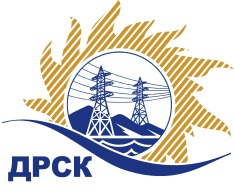 Акционерное Общество«Дальневосточная распределительная сетевая  компания»(АО «ДРСК»)Протокол заседания Закупочной комиссии по вскрытию конвертов, поступивших на запрос предложений №544711Способ и предмет закупки: Открытый электронный запрос предложений на право заключения Договора на выполнение работ: Оснащение ПС устройствами телемеханики и ДП оперативно-информационными комплексами (ОИК), филиала «Хабаровские электрические сети»Закупка проводится согласно ГКПЗ 2015 г. раздела  2.2.1 «Услуги ТПиР»  № 854 на основании приказа ОАО «ДРСК» от  22.04.2015 г. № 139.Плановая стоимость закупки:  6 586 000,00  руб. без учета НДСПРИСУТСТВОВАЛИ:  Два члена постоянно действующей Закупочной комиссии АО «ДРСК» 2 уровня и секретарь комиссии.Информация о результатах вскрытия конвертов:В ходе проведения запроса предложений было получено 3 (три) предложения, конверты с которыми были размещены в электронном виде на Торговой площадке Системы www.b2b-energo.ru.Вскрытие конвертов было осуществлено в электронном сейфе организатора запроса предложений на Торговой площадке Системы www.b2b-energo.ru автоматически.Дата и время начала процедуры вскрытия конвертов с предложениями участников: 04:16 18.08.2015 г. (было продлено на 16 мин., 6 cек.) Сделано 3 ставки.Место проведения процедуры вскрытия конвертов с предложениями участников: Торговая площадка Системы www.b2b-energo.ruВ конвертах обнаружены предложения следующих участников запроса предложений:Решили: Утвердить протокол заседания закупочной комиссии по вскрытию конвертов, поступивших на запрос предложений.Ответственный секретарь Закупочной комиссии 2 уровня	О.А. МоторинаТехнический секретарь Закупочной комиссии 2 уровня	И.Н. Ирдуганова№ 589/УТПиР-В              город Благовещен                                  «18» августа 2015 г.№Наименование участника и его адресОбщая цена заявки на участие в запросе предложений1ООО "ЭТС" (680014 г.Хабаровск, переулок Гаражный, 30-А.)Предложение: подано 17.08.2015 в 03:46
Цена: 5 506 876,07 руб. (цена без НДС)2ООО ВТД "ГРАНИТ-МИКРО" (Россия, 129223, г.Москва, пр. Мира, 119, стр. 559)Предложение: подано 14.08.2015 в 10:20
Цена: 6 557 664,03 руб. (цена без НДС)3ООО "ТМ системы" (620043, Свердловская область, г. Екатеринбург, ул.Заводская, 77)Предложение: подано 14.08.2015 в 15:04
Цена: 6 585 853,81 руб. (цена без НДС)